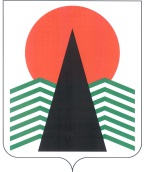 АДМИНИСТРАЦИЯ  НЕФТЕЮГАНСКОГО  РАЙОНАпостановлениег.НефтеюганскО подготовке документации по планировке межселенной территории Нефтеюганского района 	На основании статьи 45, пункта 16 статьи 46 Градостроительного кодекса Российской Федерации, Федерального закона от 06.10.2003 № 131-ФЗ «Об общих принципах организации местного самоуправления в Российской Федерации», Устава муниципального образования Нефтеюганский район, постановления администрации Нефтеюганского района от 22.07.2013 № 1955-па-нпа «Об утверждении положения 
о порядке подготовки документации по планировке межселенных территорий Нефтеюганского района», заявления общества с ограниченной ответственностью «Научно-исследовательский проектный институт «Нефтегазпроект» (далее – 
ООО «НИПИ «Нефтегазпроект») от 26.01.2018 № ИСХ_ООО/0614 п о с т а н о в л я ю:Подготовить проекты планировки и проекты межевания территории 
(далее – Документация) для размещения объектов: «Обустройство куста скважин № 104 Салымского месторождения» 
в соответствии со схемой размещения объекта, являющейся приложением № 1 
к настоящему постановлению. «Обустройство куста скважин № 108 Лемпинской площади Салымского месторождения» в соответствии со схемой размещения объекта, являющейся приложением № 2 к настоящему постановлению.Рекомендовать ООО «НИПИ «Нефтегазпроект» осуществить подготовку Документации для размещения объектов, указанных в подпунктах 1.1 – 1.2 пункта 1 настоящего постановления, и представить подготовленную Документацию 
в департамент градостроительства и землепользования администрации Нефтеюганского района на проверку.Департаменту градостроительства и землепользования администрации района (А.Д.Калашников):Организовать учет предложений от физических и юридических лиц 
о порядке, сроках подготовки и содержании Документации.Осуществить проверку подготовленной на основании настоящего постановления Документации в течение 30 дней со дня поступления Документации 
в департамент градостроительства и землепользования администрации района 
на соответствие требованиям пункта 10 статьи 45 Градостроительного кодекса Российской Федерации.Физические и юридические лица вправе представить свои предложения 
о порядке, сроках подготовки и содержании Документации. Предложения направляются с указанием фамилии, имени, отчества, контактного телефона и адреса проживания в письменном виде и (или) в электронном виде в администрацию Нефтеюганского района по адресу: 628309, Ханты-Мансийский автономный округ – Югра, г.Нефтеюганск, микрорайон 3, дом 21, телефон 8(3463)250105, адрес электронной почты: dgiz@admoil.ru.Установить сроки приема предложений о порядке, сроках подготовки 
и содержания Документации один месяц со дня опубликования настоящего постановления.Настоящее постановление подлежит опубликованию в газете «Югорское обозрение» и размещению на официальном сайте органов местного самоуправления Нефтеюганского района.Контроль за выполнением постановления возложить на директора 
департамента имущественных отношений – заместителя главы Нефтеюганского 
района Ю.Ю.Копыльца.Глава района							Г.В.ЛапковскаяПриложение № 1к постановлению администрации Нефтеюганского районаот 22.02.2018 № 262-паСХЕМА размещения объекта: «Обустройство куста скважин № 104 
Салымского месторождения»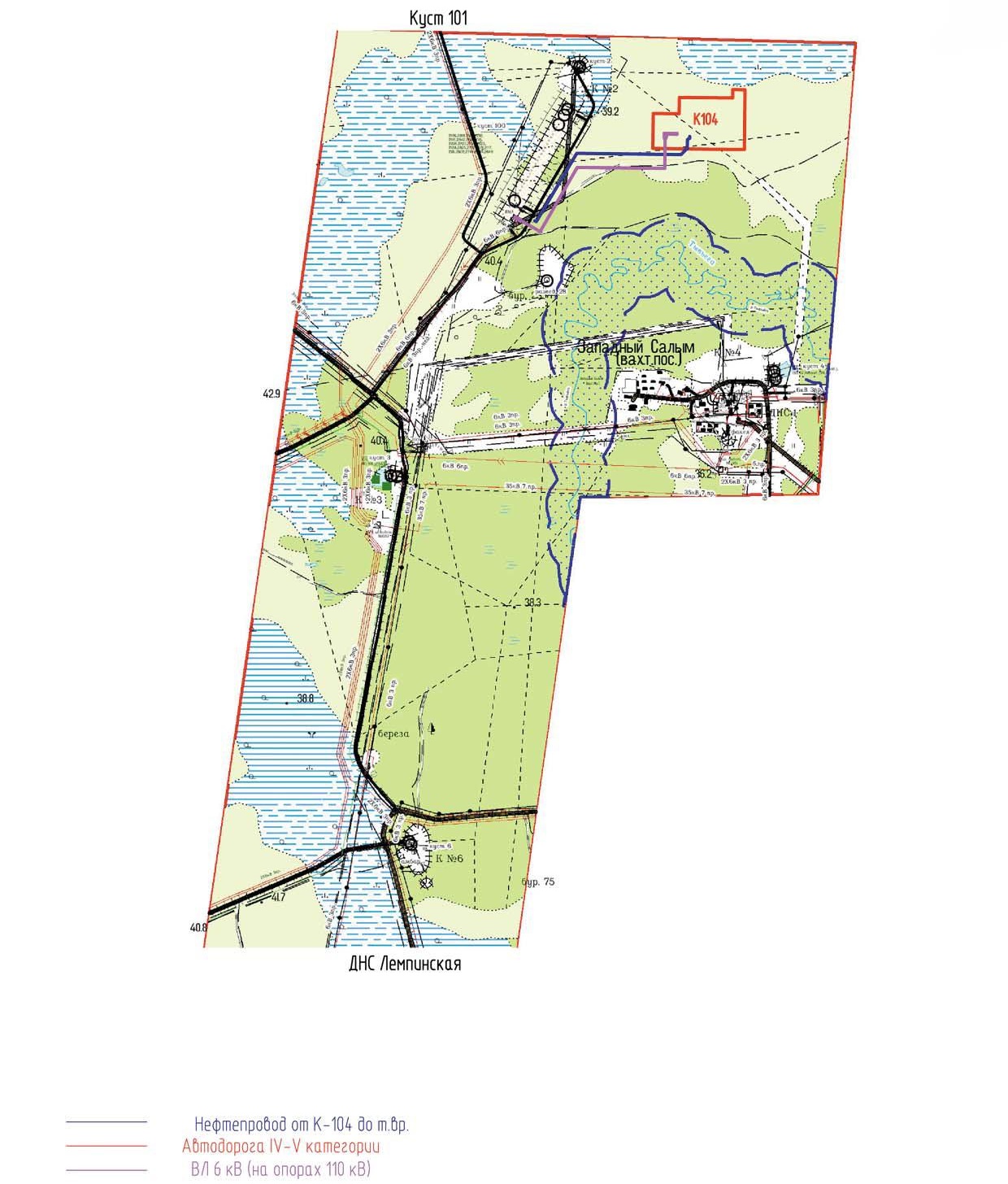 Приложение № 2к постановлению администрации Нефтеюганского районаот 22.02.2018 № 262-паСХЕМА размещения объекта: «Обустройство куста скважин № 108 
Лемпинской площади Салымского месторождения»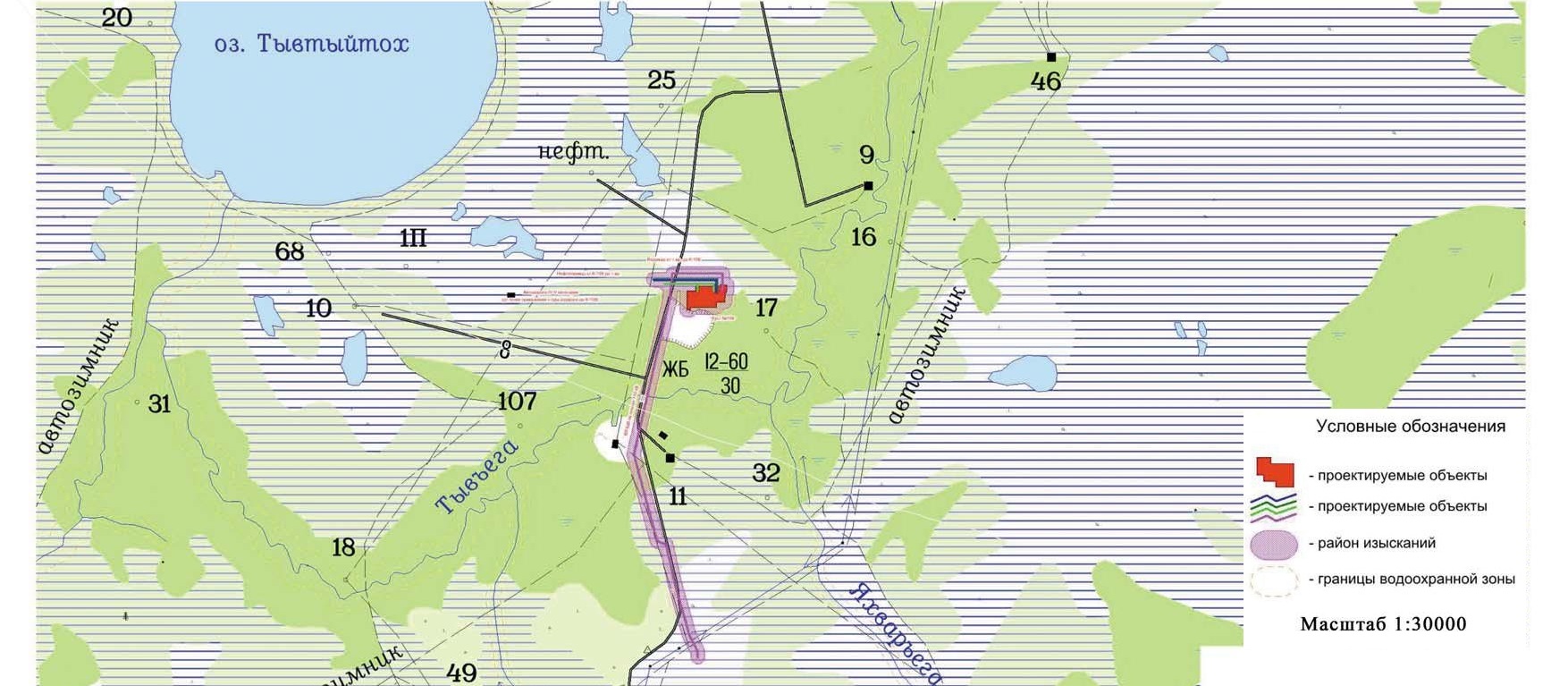 22.02.2018№ 262-па№ 262-па